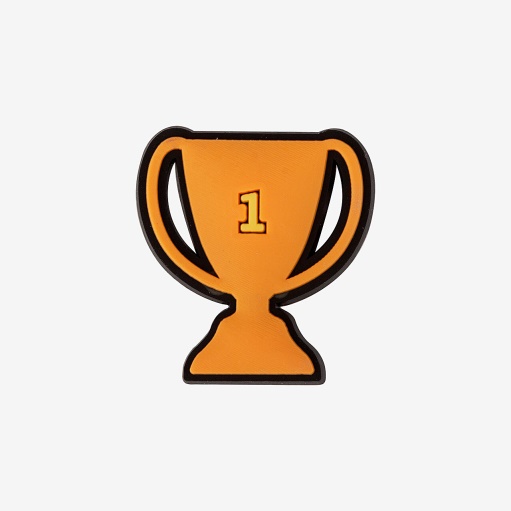 VEĽKÝ OLYMPIJSKÝ KVÍZkolo – VYHODNOTENIEBarbora Kopnická - Evanjelické gymnázium J. A. Komenského, Škultétyho 10, KošicMiroslav Ofertaler - SOŠ Nováky, Rastislavova 332,97271 Nováky Klára Marcová - Jana Belková, Gymnázium, ul.Ľ.Štúra 35, 023 54 Turzovka Matúš Gonsorčík - SOS polytechnická Jana Antonína Baťu, Stefánikova 39, 059 21 SvitJán Uchaľ - Gymnázium P.Horova, Masarykova 1 Michalovce, 071 01Katarína Čavojská       ZŠ Školská 423/5, 97211 LazanyŠimon Varga                 ZŠ  Krosnianska 4, 04402 KošiceTimea Tomajková         ZŠ, Ing. O. Kožucha 11, 05201  Spišská Nová Ves  Aneta  Bírová                ZŠ s MŠ Školská 292/7, 97201  BojnicePavol Machac                ZŠ  T. J. Moussona  4, 07101   MichalovceBLAHOŽELÁME!